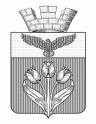 Волгоградская областьПалласовская городская  Дума  Р Е Ш Е Н И Еот  26 января 2024 года                                                                                №  1/3О внесении изменений и дополнений в решение Палласовской городской Думы № 9/3 от 31.10.2017г. «Об утверждении Правил благоустройства территории городского поселения г.Палласовка»              В целях приведения в соответствие действующему законодательству Правил благоустройства городского поселения г. Палласовка утвержденных решением Палласовской городской Думы № 9/3  от 31.10.2017г. «Об утверждении Правил благоустройства территории городского поселения г.Палласовка», руководствуясь Федеральными законами № 131-ФЗ от 06.10.2003г. «Об общих принципах организации местного самоуправления в Российской Федерации», от 30.03.1999г. № 52-ФЗ «О санитарно-эпидемиологическом благополучии населения», от 10.01.2002г. № 7-ФЗ «Об охране окружающей среды», от 24.06.1998г. № 89-ФЗ «Об отходах производства и потребления», постановлением Администрации Волгоградской области от 25.01.2015г. № 37-п «Об утверждении правил содержания домашних животных на территории Волгоградской области», Уставом городского поселения г. Палласовка, Палласовская городская Дума      Р Е Ш И Л А :Внести в Правила благоустройства городского поселения г. Палласовка утвержденные решением Палласовской городской Думы № 9/3  от 31.10.2017г. «Об утверждении Правил благоустройства территории городского поселения г. Палласовка» (далее по тексту – Правила), следующие изменения и дополнения:Раздел II Правил дополнить текстом следующего содержания:  « 2.11. На территории городского поселения г. Палласовка запрещается:2.11.1. Сорить на улицах, площадях, участках с зелеными насаждениями, в скверах, парках, на газонах, на пляжах и других территориях общего пользования.2.11.2. Сливать отработанные масла и горюче-смазочные материалы на рельеф местности.2.12. Для выгула домашних животных на территории городского поселения г. Палласовка должны быть определены специальные территории, обозначенные табличками. На территориях необходимо устанавливать специальные контейнеры для сбора экскрементов животных. К домашним животным не относятся сельскохозяйственные, лабораторные, а также служебные животные.Владельцы домашних животных обязаны осуществлять уборку экскрементов домашних животных в специальные контейнеры для сбора экскрементов животных.2.13. Запрещается выгуливать собак, кошек и других домашних животных на детских и спортивных площадках, на территориях детских дошкольных учреждений, школ и других учебных заведений, на территориях объектов здравоохранения и административных учреждений, на газонах, в местах отдыха населения, а также допускать собак, кошек и других домашних животных в водоемы в местах, отведенных для массового купания населения.Организация содержания домашних животных должна производиться в соответствии с санитарно-гигиеническими нормами и правилами, ветеринарным законодательством Российской Федерации.2.13.1. Хозяйствующим субъектам, жилищным кооперативам, жилищно-строительным кооперативам, товариществам собственников жилья, управляющим и обслуживающим жилищный фонд организациям, учреждениям социальной сферы, собственникам земельных участков, владельцам частного жилищного фонда рекомендуется сообщать специализированным организациям, осуществляющим отлов, содержание и утилизацию безнадзорных животных, о наличии безнадзорных животных на прилегающих территориях.2.14. Общественные стационарные туалеты и биотуалеты должны содержаться в надлежащем состоянии, их уборка должна производиться не менее 2 раз в день с обязательной дезинфекцией. Ответственность за санитарное и техническое состояние туалетов несут их собственники, владельцы, арендаторы или специализированные организации, на обслуживании которых они находятся.2.15. На всех площадях и улицах, в скверах и парках, на стадионах, вокзалах, рынках, остановочных пунктах, у предприятий, торговых объектов, кинотеатров, киосков и на других объектах должны быть установлены урны в соответствии с действующими санитарными правилами и нормами. Установка урн производится собственниками объектов или лицами, осуществляющими по договору содержание территорий.2.16. Очистка, ремонт, окраска урн должны производиться собственниками или лицами, осуществляющими по договору содержание территорий.Очистка урн производится по мере их заполнения, а в местах массового движения и большого скопления граждан - не реже 1 раза в сутки.Урны должны быть исправны и окрашены. Не допускается переполнение урн.Ремонт и окраска урн выполняются по мере необходимости.2.17. При проведении массовых мероприятий их организаторы обязаны обеспечить уборку места проведения мероприятия, прилегающих к нему территорий и восстановление нарушенного благоустройства. Порядок уборки места проведения мероприятия, прилегающих к нему территорий и восстановления нарушенного благоустройства определяется на стадии получения в установленном порядке соответствующего разрешения на проведение мероприятия.2.18. Периодичность выполнения работ по благоустройству устанавливается заказчиком работ с учетом обеспечения должного санитарного и технического состояния объектов.»2. Настоящее решение  вступает в силу со дня его официального опубликования (обнародования).Глава городского поселения г. Палласовка                                                             В.В. Гронин                